Фонд “Общественное мнение”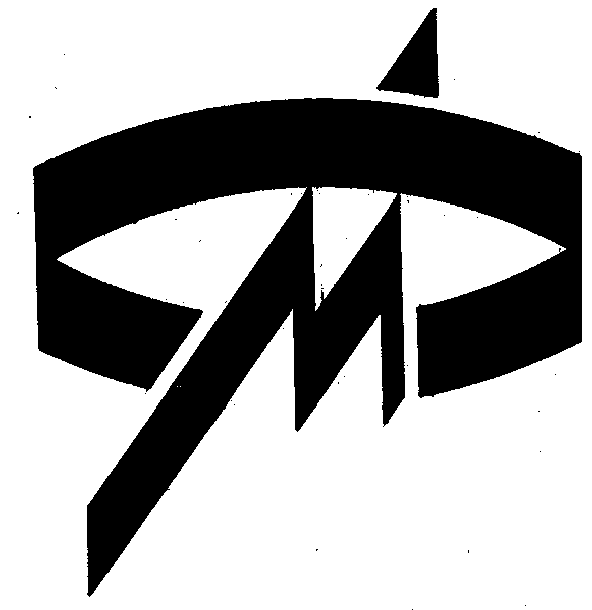 Темы: 1. К парламентской республике? 2. Экономический кризис1. К парламентской республике? Идея о радикальном перераспределении полномочий между Президентом и парламентом в пользу последнего поддерживается относительным большинством российских граждан. При этом конкретные предложения о передаче законодателям функций, связанных с формированием кабинета, комплектованием высших судебных инстанций и особенно – с контролем над использованием вооруженных сил, встречают одобрение абсолютного большинства опрошенных.Несомненно, суждения респондентов о необходимости внесения соответствующих поправок в Конституцию в решающей мере определяются их отношением к действующему Президенту и в меньшей степени – к Думе. Показательно, что наиболее решительно (по сравнению с другими респондентами, определившимися со своими электоральными предпочтениями) одобряют предложения о расширении полномочий Думы сторонники Г.Зюганова. Остальные, очевидно, испытывают к Президенту не большее доверие, однако в меньшей степени, чем коммунистический электорат, склонны полагаться на благоразумие и профессионализм депутатов Думы. Поэтому они несколько реже высказываются за передачу депутатам полномочий по формированию правительства и судейского корпуса. Что же касается предложения о контроле над использованием вооруженных сил, то эта идея одобряется подавляющим большинством – как в силу воспоминаний о Чечне, так и потому, что субъектом такого контроля предполагается сделать не Думу, а Совет Федерации, престиж которого значительно выше.Суждения опрошенных о желательности преобразования политического строя еще несут на себе определенные отпечатки столь привычной дихотомии "правый Президент – левый парламент": традиционно склонные к поддержке реформистских сил жители столиц, молодые и высокообразованные респонденты, лица со сравнительно высокими доходами несколько менее охотно поддерживают идею о перераспределении полномочий. Но в целом настроение в пользу ограничения президентской власти, несомненно, преобладает.Вместе с тем следует отметить, что большинство опрошенных отнюдь не считает необходимым форсировать проведение соответствующих преобразований. Соглашаются с тем, что "изменения крайне необходимы и не терпят отлагательств", 26% респондентов, причем даже среди сторонников Г.Зюганова этой точки зрения придерживается лишь каждый третий. При этом 44% опрошенных полагают, что "изменения необходимы, но сегодня надо решать более насущные проблемы", а 8% – вообще выступают против изменения Конституции.Если процесс подготовки и принятия поправок к Конституции будет развиваться не слишком высокими темпами, и его решающая стадия придется на период, непосредственно предшествующий президентским выборам, либо на еще более позднее время, то настроения общественности, по-видимому, будут в меньшей степени, чем сегодня, определяться отношением к действующему президенту. В этом случае более высока вероятность того, что дело в конечном итоге обернется не тотальной дестабилизацией политической системы, а умеренной корректировкой баланса властей, разумным совершенствованием конституционной системы "сдержек и противовесов". Сейчас же дискредитация президентской власти достигла таких масштабов, что попытка форсированной смены "правил игры" с целью расширения полномочий законодательной власти может привести едва ли не к реанимации советской модели "парламентаризма". 2. Экономический кризисРоссийские граждане крайне пессимистичны как в оценке сегодняшней экономической ситуации, так и в суждениях о перспективах ее развития.Вопрос: "Как Вы считаете, по сравнению с первой неделей сентября там, где Вы живете, положение становится лучше, хуже или не меняется?"Лишь 8% опрошенных полагают, что в течение последних недель произошли определенные перемены к лучшему. Даже среди наиболее состоятельных (или, точнее сказать, наименее неимущих – речь идет о семьях со среднедушевым доходом, превышающим 400 руб. в месяц) признаки улучшения ситуации отмечают только 15% респондентов. Следовательно, ни прекращение ажиотажа на потребительском рынке, ни резкое замедление роста цен, ни стабилизация курса доллара не воспринимаются подавляющим большинством населения как значимые поводы для оптимизма. И это неудивительно: ведь половина опрошенных считает собственное материальное положение  катастрофическим, а еще 30% – резко ухудшившимся по сравнению с недавним прошлым. Причем приведенные ниже данные практически неизменны на протяжении нескольких недель. Таким образом, пока нет оснований говорить ни об адаптации российских граждан к изменившимся в результате финансового кризиса условиям, ни даже о тенденции к адаптации.Вопрос: "Как изменилось Ваше положение, Ваш уровень жизни из-за резкого обострения кризиса?"Если среди молодых и относительно обеспеченных россиян каждый третий заявляет, что его уровень жизни снизился настолько, что "непонятно, как жить", то сравнительно пожилые и наименее состоятельные респонденты останавливаются на этом варианте ответа вдвое чаще. Однако социально-демографические различия практически не влияют на суждения о перспективах российской экономики: почти 2/3 опрошенных убеждены, что ситуация будет ухудшаться. Вопрос: "С каким из приведенных суждений об экономической ситуации в России Вы согласны в большей степени?"По-видимому, финансовый кризис способствовал трансформации критериев, которыми руководствуются наши соотечественники в оценке макроэкономической ситуации. Приведенные ниже данные позволяют в известной мере реконструировать "систему координат", в которой сегодня осознается эта ситуация.Вопрос: "Скажите, пожалуйста, что из перечисленного должно произойти, чтобы Вы могли сказать – экономический кризис преодолен?" (не более 3-х ответов)Нетрудно заметить, что параметрам, приоритетным для респондентов, соответствуют различные представления о сути переживаемого страной экономического кризиса. Если важнейшим признаком выхода из него признается стабилизация курса рубля, то сам кризис, очевидно, идентифицируется с финансовой катастрофой, разразившейся после 17 августа. В соответствии с данной логикой экономическая ситуация, существовавшая в России до этой катастрофы, должна рассматриваться как нормальная. Вероятно, к такой оценке в значительной мере тяготеют и те опрошенные, которые говорят о снижении цен на товары повседневного спроса, – поскольку взлет цен на эти товары стал непосредственным следствием финансового кризиса.Если же респондент заявляет, что главным свидетельством преодоления кризиса стало бы погашение задолженностей, сокращение безработицы либо, тем более, рост отечественного производства, то он, тем самым, отвергает эту логику и отказывается датировать начало кризиса 17 августа. Понятие "кризис" в таком контексте характеризует состояние российской экономики 90-х годов в целом.Разумеется, многие из опрошенных ведут себя "нелогично" и заявляют о готовности ориентироваться одновременно на критерии, связанные как с финансовым оздоровлением, так и с кардинальными изменениями в реальном секторе экономики. Тем не менее, достаточно отчетливо обнаруживается, что для молодых и относительно обеспеченных респондентов стабильность рубля представляется более значимым, а выплата задолженностей – менее значимым критерием преодоления кризиса, нежели для сравнительно пожилых и малообеспеченных.Еще заметнее варьируются позиции респондентов в  зависимости от уровня их образования и места жительства. Респонденты с высшим образованием и жители столиц, оценивая состояние экономики, в наибольшей мере склонны ориентироваться на курс рубля, в то время как малообразованные и жители малых городов акцентируют внимание на положении с выплатой задолженности. Вопрос: "Скажите, пожалуйста, что из перечисленного должно произойти, чтобы Вы могли сказать – экономический кризис преодолен?" (не более 3-х ответов)По-видимому, можно говорить о том, что экономические потрясения последнего времени наиболее ощутимо затронули сравнительно "благополучные" категории населения, которые, естественно, особенно часто  склонны считать, что возвращение к ситуации, сложившейся в стране накануне 17 августа, означало бы "преодоление кризиса". Показательно, что снижение цен явилось бы наиболее значимым признаком выхода из кризиса для москвичей и питерцев – при том, что среднедушевые доходы в столицах, как известно, существенно превышают общероссийские показатели. Однако и рост цен в последние недели был наиболее значительным именно в столицах.Стоит обратить внимание на то, что ничтожно малая часть респондентов согласилась считать симптомами преодоления кризиса прекращение дефицита товаров, ажиотажного спроса, исчезновение очередей в магазинах и обменных пунктах. Следовательно, эти приметы сентябрьской паники не успели (в отличие от резко изменившегося валютного курса) всерьез напугать наших сограждан, не были восприняты ими как устойчивые и опасные атрибуты новой, послеавгустовской экономической ситуации.Вопрос: "Последнее время курс доллара по отношению к рублю то возрастает, то снижается. Что лично Вам было бы более выгодно?"За последние годы интерес наших сограждан к взаимоотношениям между рублем и долларом резко усилился: доля респондентов, заявляющих, что эта проблема их не интересует, сократилась с 30 до 12%. Но еще более впечатляющим выглядит изменение представлений опрошенных о том, какая динамика курса отвечает их интересам. Очевидно, большинство респондентов, полагавших, что им выгоден рост курса доллара, исходило в 1995 г. из того, что это увеличивает покупательную способность их долларовых сбережений. (Собственно, иными мотивами могли руководствоваться разве что работники, занятые в экспортных отраслях – ТЭК прежде всего, чьи зарплаты напрямую зависели от доходности экспортных операций; однако маловероятно, чтобы подобный уровень экономической грамотности был характерен для статистически значимой части таких работников.) Сегодня доля сторонников укрепления доллара уменьшилась вдесятеро, хотя очевидно, что число российских граждан, имеющих валютные сбережения, как минимум, не сократилось.Почему столь резко снизилось число приверженцев сильного доллара и более чем вдвое возросла доля сторонников укрепления рубля? Вероятно, за эти годы в экономическом образовании наших соотечественников произошли гигантские перемены: сегодня подавляющее большинство населения осознает взаимосвязь между стабильностью национальной валюты и стабильностью цен. Иные объяснения "валютного патриотизма" представить сложно.Превращение курса рубля в чрезвычайно значимый для общественного мнения индикатор динамики экономических процессов является, очевидно, симптомом некоторой рационализации экономического сознания, а в перспективе, возможно, и поведения российских граждан. Однако у этого превращения есть и "оборотная сторона": скачки курса, подобные произошедшим в последние недели и вполне вероятные в ближайшем будущем, могут спровоцировать панические настроения, усугубить "катастрофизм", столь характерный сегодня для суждений россиян о настоящем и будущем национальной экономики.ВсеСреди электоратовСреди электоратовСреди электоратовСреди электоратовЗюгановаЛебедяЛужковаЯвлинского"Одни полагают, что в России основная власть и полномочия должны принадлежать Президенту, избираемому путем всенародного голосования. Другие считают, 
что в России основная власть и полномочия должны принадлежать Федеральному 
собранию, члены которого избираются в своих округах, областях, краях. С какой – 
с первой или со второй – точкой зрения Вы согласны?""Одни полагают, что в России основная власть и полномочия должны принадлежать Президенту, избираемому путем всенародного голосования. Другие считают, 
что в России основная власть и полномочия должны принадлежать Федеральному 
собранию, члены которого избираются в своих округах, областях, краях. С какой – 
с первой или со второй – точкой зрения Вы согласны?""Одни полагают, что в России основная власть и полномочия должны принадлежать Президенту, избираемому путем всенародного голосования. Другие считают, 
что в России основная власть и полномочия должны принадлежать Федеральному 
собранию, члены которого избираются в своих округах, областях, краях. С какой – 
с первой или со второй – точкой зрения Вы согласны?""Одни полагают, что в России основная власть и полномочия должны принадлежать Президенту, избираемому путем всенародного голосования. Другие считают, 
что в России основная власть и полномочия должны принадлежать Федеральному 
собранию, члены которого избираются в своих округах, областях, краях. С какой – 
с первой или со второй – точкой зрения Вы согласны?""Одни полагают, что в России основная власть и полномочия должны принадлежать Президенту, избираемому путем всенародного голосования. Другие считают, 
что в России основная власть и полномочия должны принадлежать Федеральному 
собранию, члены которого избираются в своих округах, областях, краях. С какой – 
с первой или со второй – точкой зрения Вы согласны?""Одни полагают, что в России основная власть и полномочия должны принадлежать Президенту, избираемому путем всенародного голосования. Другие считают, 
что в России основная власть и полномочия должны принадлежать Федеральному 
собранию, члены которого избираются в своих округах, областях, краях. С какой – 
с первой или со второй – точкой зрения Вы согласны?"с первой3223403440со второй 4256455048затр. ответить2422151612"СОГЛАСНО ДЕЙСТВУЮЩЕЙ КОНСТИТУЦИИ, ПРЕЗИДЕНТ НАЗНАЧАЕТ ПРЕМЬЕР-МИНИСТРА И ЧЛЕНОВ ПРАВИТЕЛЬСТВА, А ГОСУДАРСТВЕННАЯ  ДУМА ДАЕТ СОГЛАСИЕ НА КАНДИДАТУРУ ПРЕМЬЕР-МИНИСТРА.  PАССМАТРИВАЕТСЯ ПРЕДЛОЖЕНИЕ О ТОМ, ЧТОБЫ ГОСУДАРСТВЕННАЯ ДУМА ИМЕЛА ПРАВО УТВЕРЖДАТЬ НЕ ТОЛЬКО ГЛАВУ ПРАВИТЕЛЬСТВА, НО И КЛЮЧЕВЫХ МИНИСТРОВ.  
ОДОБРЯЕТЕ ВЫ ИЛИ НЕ ОДОБРЯЕТЕ ЭТУ ПОПРАВКУ?""СОГЛАСНО ДЕЙСТВУЮЩЕЙ КОНСТИТУЦИИ, ПРЕЗИДЕНТ НАЗНАЧАЕТ ПРЕМЬЕР-МИНИСТРА И ЧЛЕНОВ ПРАВИТЕЛЬСТВА, А ГОСУДАРСТВЕННАЯ  ДУМА ДАЕТ СОГЛАСИЕ НА КАНДИДАТУРУ ПРЕМЬЕР-МИНИСТРА.  PАССМАТРИВАЕТСЯ ПРЕДЛОЖЕНИЕ О ТОМ, ЧТОБЫ ГОСУДАРСТВЕННАЯ ДУМА ИМЕЛА ПРАВО УТВЕРЖДАТЬ НЕ ТОЛЬКО ГЛАВУ ПРАВИТЕЛЬСТВА, НО И КЛЮЧЕВЫХ МИНИСТРОВ.  
ОДОБРЯЕТЕ ВЫ ИЛИ НЕ ОДОБРЯЕТЕ ЭТУ ПОПРАВКУ?""СОГЛАСНО ДЕЙСТВУЮЩЕЙ КОНСТИТУЦИИ, ПРЕЗИДЕНТ НАЗНАЧАЕТ ПРЕМЬЕР-МИНИСТРА И ЧЛЕНОВ ПРАВИТЕЛЬСТВА, А ГОСУДАРСТВЕННАЯ  ДУМА ДАЕТ СОГЛАСИЕ НА КАНДИДАТУРУ ПРЕМЬЕР-МИНИСТРА.  PАССМАТРИВАЕТСЯ ПРЕДЛОЖЕНИЕ О ТОМ, ЧТОБЫ ГОСУДАРСТВЕННАЯ ДУМА ИМЕЛА ПРАВО УТВЕРЖДАТЬ НЕ ТОЛЬКО ГЛАВУ ПРАВИТЕЛЬСТВА, НО И КЛЮЧЕВЫХ МИНИСТРОВ.  
ОДОБРЯЕТЕ ВЫ ИЛИ НЕ ОДОБРЯЕТЕ ЭТУ ПОПРАВКУ?""СОГЛАСНО ДЕЙСТВУЮЩЕЙ КОНСТИТУЦИИ, ПРЕЗИДЕНТ НАЗНАЧАЕТ ПРЕМЬЕР-МИНИСТРА И ЧЛЕНОВ ПРАВИТЕЛЬСТВА, А ГОСУДАРСТВЕННАЯ  ДУМА ДАЕТ СОГЛАСИЕ НА КАНДИДАТУРУ ПРЕМЬЕР-МИНИСТРА.  PАССМАТРИВАЕТСЯ ПРЕДЛОЖЕНИЕ О ТОМ, ЧТОБЫ ГОСУДАРСТВЕННАЯ ДУМА ИМЕЛА ПРАВО УТВЕРЖДАТЬ НЕ ТОЛЬКО ГЛАВУ ПРАВИТЕЛЬСТВА, НО И КЛЮЧЕВЫХ МИНИСТРОВ.  
ОДОБРЯЕТЕ ВЫ ИЛИ НЕ ОДОБРЯЕТЕ ЭТУ ПОПРАВКУ?""СОГЛАСНО ДЕЙСТВУЮЩЕЙ КОНСТИТУЦИИ, ПРЕЗИДЕНТ НАЗНАЧАЕТ ПРЕМЬЕР-МИНИСТРА И ЧЛЕНОВ ПРАВИТЕЛЬСТВА, А ГОСУДАРСТВЕННАЯ  ДУМА ДАЕТ СОГЛАСИЕ НА КАНДИДАТУРУ ПРЕМЬЕР-МИНИСТРА.  PАССМАТРИВАЕТСЯ ПРЕДЛОЖЕНИЕ О ТОМ, ЧТОБЫ ГОСУДАРСТВЕННАЯ ДУМА ИМЕЛА ПРАВО УТВЕРЖДАТЬ НЕ ТОЛЬКО ГЛАВУ ПРАВИТЕЛЬСТВА, НО И КЛЮЧЕВЫХ МИНИСТРОВ.  
ОДОБРЯЕТЕ ВЫ ИЛИ НЕ ОДОБРЯЕТЕ ЭТУ ПОПРАВКУ?""СОГЛАСНО ДЕЙСТВУЮЩЕЙ КОНСТИТУЦИИ, ПРЕЗИДЕНТ НАЗНАЧАЕТ ПРЕМЬЕР-МИНИСТРА И ЧЛЕНОВ ПРАВИТЕЛЬСТВА, А ГОСУДАРСТВЕННАЯ  ДУМА ДАЕТ СОГЛАСИЕ НА КАНДИДАТУРУ ПРЕМЬЕР-МИНИСТРА.  PАССМАТРИВАЕТСЯ ПРЕДЛОЖЕНИЕ О ТОМ, ЧТОБЫ ГОСУДАРСТВЕННАЯ ДУМА ИМЕЛА ПРАВО УТВЕРЖДАТЬ НЕ ТОЛЬКО ГЛАВУ ПРАВИТЕЛЬСТВА, НО И КЛЮЧЕВЫХ МИНИСТРОВ.  
ОДОБРЯЕТЕ ВЫ ИЛИ НЕ ОДОБРЯЕТЕ ЭТУ ПОПРАВКУ?"одобряю5368595759не одобряю1910212426затр. ответить2822192015"СОГЛАСНО ДЕЙСТВУЮЩЕЙ КОНСТИТУЦИИ, ПРЕЗИДЕНТ КАК ВЕРХОВНЫЙ ГЛАВНОКОМАНДУЮЩИЙ ИМЕЕТ ПРАВО ИСПОЛЬЗОВАТЬ ВООРУЖЕННЫЕ СИЛЫ ДЛЯ ОБЕСПЕЧЕНИЯ ТЕРРИТОРИАЛЬНОЙ 
ЦЕЛОСТНОСТИ И СУВЕРИНИТЕТА РОССИИ, НЕ СПРАШИВАЯ РАЗРЕШЕНИЯ НА ЭТО У ДРУГИХ ВЕТВЕЙ ВЛАСТИ.  РАССМАТРИВАЕТСЯ ПРЕДЛОЖЕНИЕ О ТОМ, ЧТОБЫ ЗАПРЕТИТЬ ПРЕЗИДЕНТУ 
ИСПОЛЬЗОВАТЬ ВООРУЖЕННЫЕ СИЛЫ БЕЗ СОГЛАСИЯ СОВЕТА ФЕДЕРАЦИИ.  
ОДОБРЯЕТЕ ВЫ ИЛИ НЕ  ОДОБРЯЕТЕ ЭТУ ПОПРАВКУ?""СОГЛАСНО ДЕЙСТВУЮЩЕЙ КОНСТИТУЦИИ, ПРЕЗИДЕНТ КАК ВЕРХОВНЫЙ ГЛАВНОКОМАНДУЮЩИЙ ИМЕЕТ ПРАВО ИСПОЛЬЗОВАТЬ ВООРУЖЕННЫЕ СИЛЫ ДЛЯ ОБЕСПЕЧЕНИЯ ТЕРРИТОРИАЛЬНОЙ 
ЦЕЛОСТНОСТИ И СУВЕРИНИТЕТА РОССИИ, НЕ СПРАШИВАЯ РАЗРЕШЕНИЯ НА ЭТО У ДРУГИХ ВЕТВЕЙ ВЛАСТИ.  РАССМАТРИВАЕТСЯ ПРЕДЛОЖЕНИЕ О ТОМ, ЧТОБЫ ЗАПРЕТИТЬ ПРЕЗИДЕНТУ 
ИСПОЛЬЗОВАТЬ ВООРУЖЕННЫЕ СИЛЫ БЕЗ СОГЛАСИЯ СОВЕТА ФЕДЕРАЦИИ.  
ОДОБРЯЕТЕ ВЫ ИЛИ НЕ  ОДОБРЯЕТЕ ЭТУ ПОПРАВКУ?""СОГЛАСНО ДЕЙСТВУЮЩЕЙ КОНСТИТУЦИИ, ПРЕЗИДЕНТ КАК ВЕРХОВНЫЙ ГЛАВНОКОМАНДУЮЩИЙ ИМЕЕТ ПРАВО ИСПОЛЬЗОВАТЬ ВООРУЖЕННЫЕ СИЛЫ ДЛЯ ОБЕСПЕЧЕНИЯ ТЕРРИТОРИАЛЬНОЙ 
ЦЕЛОСТНОСТИ И СУВЕРИНИТЕТА РОССИИ, НЕ СПРАШИВАЯ РАЗРЕШЕНИЯ НА ЭТО У ДРУГИХ ВЕТВЕЙ ВЛАСТИ.  РАССМАТРИВАЕТСЯ ПРЕДЛОЖЕНИЕ О ТОМ, ЧТОБЫ ЗАПРЕТИТЬ ПРЕЗИДЕНТУ 
ИСПОЛЬЗОВАТЬ ВООРУЖЕННЫЕ СИЛЫ БЕЗ СОГЛАСИЯ СОВЕТА ФЕДЕРАЦИИ.  
ОДОБРЯЕТЕ ВЫ ИЛИ НЕ  ОДОБРЯЕТЕ ЭТУ ПОПРАВКУ?""СОГЛАСНО ДЕЙСТВУЮЩЕЙ КОНСТИТУЦИИ, ПРЕЗИДЕНТ КАК ВЕРХОВНЫЙ ГЛАВНОКОМАНДУЮЩИЙ ИМЕЕТ ПРАВО ИСПОЛЬЗОВАТЬ ВООРУЖЕННЫЕ СИЛЫ ДЛЯ ОБЕСПЕЧЕНИЯ ТЕРРИТОРИАЛЬНОЙ 
ЦЕЛОСТНОСТИ И СУВЕРИНИТЕТА РОССИИ, НЕ СПРАШИВАЯ РАЗРЕШЕНИЯ НА ЭТО У ДРУГИХ ВЕТВЕЙ ВЛАСТИ.  РАССМАТРИВАЕТСЯ ПРЕДЛОЖЕНИЕ О ТОМ, ЧТОБЫ ЗАПРЕТИТЬ ПРЕЗИДЕНТУ 
ИСПОЛЬЗОВАТЬ ВООРУЖЕННЫЕ СИЛЫ БЕЗ СОГЛАСИЯ СОВЕТА ФЕДЕРАЦИИ.  
ОДОБРЯЕТЕ ВЫ ИЛИ НЕ  ОДОБРЯЕТЕ ЭТУ ПОПРАВКУ?""СОГЛАСНО ДЕЙСТВУЮЩЕЙ КОНСТИТУЦИИ, ПРЕЗИДЕНТ КАК ВЕРХОВНЫЙ ГЛАВНОКОМАНДУЮЩИЙ ИМЕЕТ ПРАВО ИСПОЛЬЗОВАТЬ ВООРУЖЕННЫЕ СИЛЫ ДЛЯ ОБЕСПЕЧЕНИЯ ТЕРРИТОРИАЛЬНОЙ 
ЦЕЛОСТНОСТИ И СУВЕРИНИТЕТА РОССИИ, НЕ СПРАШИВАЯ РАЗРЕШЕНИЯ НА ЭТО У ДРУГИХ ВЕТВЕЙ ВЛАСТИ.  РАССМАТРИВАЕТСЯ ПРЕДЛОЖЕНИЕ О ТОМ, ЧТОБЫ ЗАПРЕТИТЬ ПРЕЗИДЕНТУ 
ИСПОЛЬЗОВАТЬ ВООРУЖЕННЫЕ СИЛЫ БЕЗ СОГЛАСИЯ СОВЕТА ФЕДЕРАЦИИ.  
ОДОБРЯЕТЕ ВЫ ИЛИ НЕ  ОДОБРЯЕТЕ ЭТУ ПОПРАВКУ?""СОГЛАСНО ДЕЙСТВУЮЩЕЙ КОНСТИТУЦИИ, ПРЕЗИДЕНТ КАК ВЕРХОВНЫЙ ГЛАВНОКОМАНДУЮЩИЙ ИМЕЕТ ПРАВО ИСПОЛЬЗОВАТЬ ВООРУЖЕННЫЕ СИЛЫ ДЛЯ ОБЕСПЕЧЕНИЯ ТЕРРИТОРИАЛЬНОЙ 
ЦЕЛОСТНОСТИ И СУВЕРИНИТЕТА РОССИИ, НЕ СПРАШИВАЯ РАЗРЕШЕНИЯ НА ЭТО У ДРУГИХ ВЕТВЕЙ ВЛАСТИ.  РАССМАТРИВАЕТСЯ ПРЕДЛОЖЕНИЕ О ТОМ, ЧТОБЫ ЗАПРЕТИТЬ ПРЕЗИДЕНТУ 
ИСПОЛЬЗОВАТЬ ВООРУЖЕННЫЕ СИЛЫ БЕЗ СОГЛАСИЯ СОВЕТА ФЕДЕРАЦИИ.  
ОДОБРЯЕТЕ ВЫ ИЛИ НЕ  ОДОБРЯЕТЕ ЭТУ ПОПРАВКУ?"одобряю6875716980не одобряю1410151911затр. ответить181514129"СОГЛАСНО ДЕЙСТВУЮЩЕЙ КОНСТИТУЦИИ, СУДЕЙ КОНСТИТУЦИОННОГО, ВЕРХОВНОГО И ВЫСШЕГО АРБИТРАЖНОГО СУДОВ, А ТАКЖЕ ГЕНЕРАЛЬНОГО ПРОКУРОРА НАЗНАЧАЕТ СОВЕТ ФЕДЕРАЦИИ 
ПО ПРЕДСТАВЛЕНИЮ ПРЕЗИДЕНТА. РАССМАТРИВАЕТСЯ ПРЕДЛОЖЕНИЕ О ТОМ, ЧТОБЫ ПРАВО 
ИХ НАЗНАЧЕНИЯ БЫЛО ПРЕДОСТАВЛЕНО ГОСУДАРСТВЕННОЙ ДУМЕ. 
ОДОБРЯЕТЕ ВЫ ИЛИ НЕ ОДОБРЯЕТЕ ЭТУ  ПОПРАВКУ?""СОГЛАСНО ДЕЙСТВУЮЩЕЙ КОНСТИТУЦИИ, СУДЕЙ КОНСТИТУЦИОННОГО, ВЕРХОВНОГО И ВЫСШЕГО АРБИТРАЖНОГО СУДОВ, А ТАКЖЕ ГЕНЕРАЛЬНОГО ПРОКУРОРА НАЗНАЧАЕТ СОВЕТ ФЕДЕРАЦИИ 
ПО ПРЕДСТАВЛЕНИЮ ПРЕЗИДЕНТА. РАССМАТРИВАЕТСЯ ПРЕДЛОЖЕНИЕ О ТОМ, ЧТОБЫ ПРАВО 
ИХ НАЗНАЧЕНИЯ БЫЛО ПРЕДОСТАВЛЕНО ГОСУДАРСТВЕННОЙ ДУМЕ. 
ОДОБРЯЕТЕ ВЫ ИЛИ НЕ ОДОБРЯЕТЕ ЭТУ  ПОПРАВКУ?""СОГЛАСНО ДЕЙСТВУЮЩЕЙ КОНСТИТУЦИИ, СУДЕЙ КОНСТИТУЦИОННОГО, ВЕРХОВНОГО И ВЫСШЕГО АРБИТРАЖНОГО СУДОВ, А ТАКЖЕ ГЕНЕРАЛЬНОГО ПРОКУРОРА НАЗНАЧАЕТ СОВЕТ ФЕДЕРАЦИИ 
ПО ПРЕДСТАВЛЕНИЮ ПРЕЗИДЕНТА. РАССМАТРИВАЕТСЯ ПРЕДЛОЖЕНИЕ О ТОМ, ЧТОБЫ ПРАВО 
ИХ НАЗНАЧЕНИЯ БЫЛО ПРЕДОСТАВЛЕНО ГОСУДАРСТВЕННОЙ ДУМЕ. 
ОДОБРЯЕТЕ ВЫ ИЛИ НЕ ОДОБРЯЕТЕ ЭТУ  ПОПРАВКУ?""СОГЛАСНО ДЕЙСТВУЮЩЕЙ КОНСТИТУЦИИ, СУДЕЙ КОНСТИТУЦИОННОГО, ВЕРХОВНОГО И ВЫСШЕГО АРБИТРАЖНОГО СУДОВ, А ТАКЖЕ ГЕНЕРАЛЬНОГО ПРОКУРОРА НАЗНАЧАЕТ СОВЕТ ФЕДЕРАЦИИ 
ПО ПРЕДСТАВЛЕНИЮ ПРЕЗИДЕНТА. РАССМАТРИВАЕТСЯ ПРЕДЛОЖЕНИЕ О ТОМ, ЧТОБЫ ПРАВО 
ИХ НАЗНАЧЕНИЯ БЫЛО ПРЕДОСТАВЛЕНО ГОСУДАРСТВЕННОЙ ДУМЕ. 
ОДОБРЯЕТЕ ВЫ ИЛИ НЕ ОДОБРЯЕТЕ ЭТУ  ПОПРАВКУ?""СОГЛАСНО ДЕЙСТВУЮЩЕЙ КОНСТИТУЦИИ, СУДЕЙ КОНСТИТУЦИОННОГО, ВЕРХОВНОГО И ВЫСШЕГО АРБИТРАЖНОГО СУДОВ, А ТАКЖЕ ГЕНЕРАЛЬНОГО ПРОКУРОРА НАЗНАЧАЕТ СОВЕТ ФЕДЕРАЦИИ 
ПО ПРЕДСТАВЛЕНИЮ ПРЕЗИДЕНТА. РАССМАТРИВАЕТСЯ ПРЕДЛОЖЕНИЕ О ТОМ, ЧТОБЫ ПРАВО 
ИХ НАЗНАЧЕНИЯ БЫЛО ПРЕДОСТАВЛЕНО ГОСУДАРСТВЕННОЙ ДУМЕ. 
ОДОБРЯЕТЕ ВЫ ИЛИ НЕ ОДОБРЯЕТЕ ЭТУ  ПОПРАВКУ?""СОГЛАСНО ДЕЙСТВУЮЩЕЙ КОНСТИТУЦИИ, СУДЕЙ КОНСТИТУЦИОННОГО, ВЕРХОВНОГО И ВЫСШЕГО АРБИТРАЖНОГО СУДОВ, А ТАКЖЕ ГЕНЕРАЛЬНОГО ПРОКУРОРА НАЗНАЧАЕТ СОВЕТ ФЕДЕРАЦИИ 
ПО ПРЕДСТАВЛЕНИЮ ПРЕЗИДЕНТА. РАССМАТРИВАЕТСЯ ПРЕДЛОЖЕНИЕ О ТОМ, ЧТОБЫ ПРАВО 
ИХ НАЗНАЧЕНИЯ БЫЛО ПРЕДОСТАВЛЕНО ГОСУДАРСТВЕННОЙ ДУМЕ. 
ОДОБРЯЕТЕ ВЫ ИЛИ НЕ ОДОБРЯЕТЕ ЭТУ  ПОПРАВКУ?"одобряю5062556056не одобряю166212420затр. ответить3432242724ВсеВозрастВозрастВозрастДоход на чл. семьиДоход на чл. семьиДоход на чл. семьи18-35 лет36-50 летстарше 50 летдо 250 руб.250-400 руб.более 
400 руб.лучше8108751015не меняется31352829283335хуже56496060645244затр. ответить5654356ВсеВозрастВозрастВозрастДоход на чл. семьиДоход на чл. семьиДоход на чл. семьи18-35 лет36-50 летстарше 50 летдо 250 руб.250-400 руб.более 400 руб.изменений практически нет5852448стало несколько хуже, но жить можно13221079725стало намного хуже, но можно 
потерпеть30382725254432стало настолько хуже, что 
непонятно, как  жить50315665624332затр. ответить2211123ВсеВозрастВозрастВозрастДоход на чл. семьиДоход на чл. семьиДоход на чл. семьи18-35 лет36-50 летстарше 50 летдо 250 руб.250-400 руб.более 400 руб.самое тяжелое время для экономики России уже позади2222122самое тяжелое время экономика России переживает сегодня26292525262826самое тяжелое время для экономики России еще впереди60566560625361затр. ответить1213914101711ВсеВозрастВозрастВозрастДоход на чл. семьиДоход на чл. семьиДоход на чл. семьи18-35 лет36-50 летстарше 50 летдо 250 руб.250-400 руб.более 400 руб.стабилизация курса рубля43524732394051выплата задолженностей 
по зарплате, пенсиям, пособиям43424046484033рост отечественного производства41364543414243снижение цен на товары 
повседневного спроса32283235303032снижение уровня безработицы28313123312426рост оплаты труда16171913201314восстановление нормальной 
работы банков5663339завершение формирования 
правительства5652447восстановление в прежних масштабах малого и среднего бизнеса4633337прекращение дефицита товаров3422332получение Россией международных кредитов2231213затухание ажиотажного спроса на товары первой необходимости1212211отсутствие очередей в магазинах1101101отсутствие очередей в пунктах 
обмена валюты0001000другое 1011111затр. ответить76410895ВсеОбразованиеОбразованиеТип места жительстваТип места жительстваТип места жительстваТип места жительстваТип места жительстванеполное среднеевыс-шееМосква +СПбмегапо-лисыбол. городамал. городасе-лостабилизация курса рубля4328576242414241выплата задолженностей 
по зарплате, пенсиям, 
пособиям4349391739375147рост отечественного 
производства4134565143483935снижение цен на товары 
повседневного спроса3236263933243036Июнь 1995Сентябрь 1998Доход на чл. семьиДоход на чл. семьиДоход на чл. семьидо 250 руб.250-400 руб.более 
400 руб.чтобы курс доллара возрастал101112чтобы курс доллара снижался2963656358чтобы курс доллара колебался31111чтобы курс доллара был 
неизменным2015121322мне эта проблема безразлична3012131211затр. ответить88896